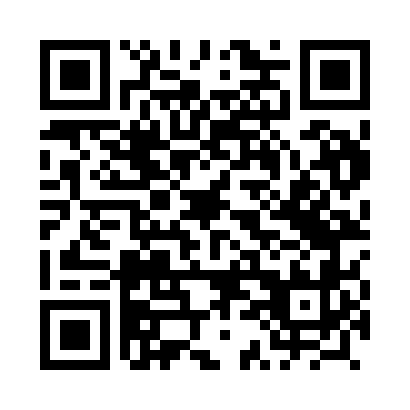 Prayer times for Grywald, PolandMon 1 Apr 2024 - Tue 30 Apr 2024High Latitude Method: Angle Based RulePrayer Calculation Method: Muslim World LeagueAsar Calculation Method: HanafiPrayer times provided by https://www.salahtimes.comDateDayFajrSunriseDhuhrAsrMaghribIsha1Mon4:226:1512:425:107:108:562Tue4:206:1312:425:117:128:583Wed4:176:1112:425:127:149:004Thu4:156:0912:415:137:159:025Fri4:126:0712:415:157:179:046Sat4:096:0412:415:167:189:067Sun4:076:0212:415:177:209:088Mon4:046:0012:405:187:219:109Tue4:015:5812:405:197:239:1210Wed3:595:5612:405:207:249:1411Thu3:565:5412:395:217:269:1712Fri3:535:5212:395:227:279:1913Sat3:505:5012:395:237:299:2114Sun3:485:4812:395:247:309:2315Mon3:455:4612:385:257:329:2516Tue3:425:4412:385:267:339:2717Wed3:395:4212:385:277:359:3018Thu3:375:4012:385:287:369:3219Fri3:345:3812:385:297:389:3420Sat3:315:3612:375:307:399:3721Sun3:285:3412:375:317:419:3922Mon3:255:3212:375:327:439:4123Tue3:225:3012:375:337:449:4424Wed3:205:2812:375:347:469:4625Thu3:175:2712:365:357:479:4826Fri3:145:2512:365:367:499:5127Sat3:115:2312:365:377:509:5328Sun3:085:2112:365:387:529:5629Mon3:055:1912:365:397:539:5830Tue3:025:1812:365:407:5510:01